 Stathelle Fotball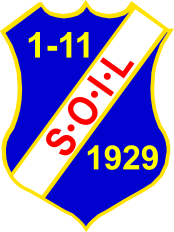 Personopplysninger nye spillereSkjema fylles ut og leveres trener/lagleder som leverer det videre til sportslig utvalg.SpillerSpillerNavnFødselsdato (dd.mm.åååå)AdressePostnr/stedMobilnrEpostForeldre 1 (mottaker faktura)Foreldre 1 (mottaker faktura)NavnMobilnrEpostForeldre 2Foreldre 2NavnMobilnrEpostOvergang (for spillere som er registrert i FIKS)Overgang (for spillere som er registrert i FIKS)Fra klubbSiste obligatoriske kamp